Außerdem: Zu den neuen Buchstaben Gg und ie sowie zu den Zehnerzahlen habe ich neue Aufgaben in der ANTON-App angepinnt. Sieh außerdem nach, ob du schon alle bisherigen Aufgaben bearbeitet hast. Viel Spaß beim Üben wünscht dir deine Frau Rohde! 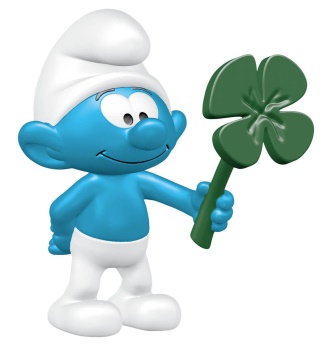 Wochenhausaufgabe11.01.2021 bis 17.01.2021Abgabe: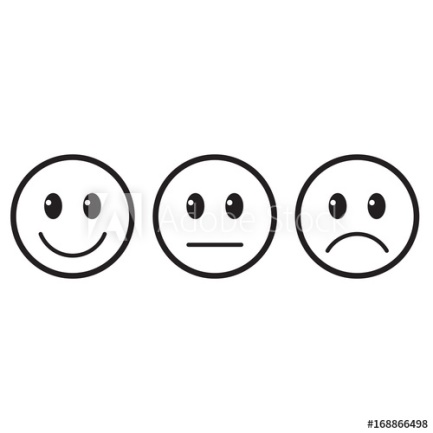 Dienstag, der 19.01.2021So habe ich gelernt: Deutsch:Beende deine Aufgaben im „der die das-Heft, Teil B. Neu: Buchstaben –ie und GgKlicke dazu auf die folgenden Links:Zum G:https://www.youtube.com/results?search_query=drache+kokosnuss+buchstabe+g+Zum ie:https://www.youtube.com/watch?v=sQIKdrFvKdc    https://www.youtube.com/watch?v=xkCB08q-  Hqwhttps%3A%2F%2Fwww.youtube.com%2Fwatch%3Fv%3D17UrOiRZMisÜbe lesen in deinem Silbenheft oder Lies-mal-Heft!Mathe-matik:Beende deine Aufgaben im 1 2 3-Heft Teil B.Fertig? Dann sieh dir die Zehnerzahlen bis 100 an:https://www.youtube.com/watch?v=17UrOiRZMishttps://www.youtube.com/watch?v=UmNyWNdPrpgNeues Material dazu bekommst du am Dienstag in der Schule von mir und in der Anton-App.Kunst/Sachun-terrichtThema Kalender: Bearbeite die Arbeitsblätter zu den Wochentagen, die du am Dienstag bekommst.